Mýtické motivy v žalmechKrálovské žalmyTerminus technicus královské žalmy se začal používat již před stoletím, kdy badatelé postupně začínali rozvádět téma, vyvěrající z religionistické školy mýtu a rituálu, téma královské ideologie v rituálních textech - žalmech. 	Přitom musíme rozlišovat mezi žalmy, které pojednávají o bohu Hospodinu s královskými přízvisky a oslavují ho jako panovníka nad národy a světovým vládcem a žalmy, které jsou v návaznosti na zavedenou staroorientální ideologii nějak vztaženy k lidskému panovníkovi nad lidem Izraele, potažmo Judským královstvím. Skutečnost, že lidské královské zřízení a uspořádání nějakým způsobem odpovídá božskému zřízení a vládě je obdobou kenaanských mýtických a rituálních textů, textů babylónských, případně egyptských. Jedna rovina zřetelně popisuje mýtické výpovědi žalmů jako narativ, který zviditelňuje propojení starého kenaanského náboženství s pozdějším biblickým jahvismem. Nepřeberným zdrojem bohatého materiálu jsou ugaritské literární i rituální texty, které rozvíjejí mýtický jazyk i strukturu velice podobnou biblickým žalmům. Ugaritské i hebrejské texty dost podobně pojednávají o božském shromáždění a jednom z bohů, který mu předsedá, či přímo vládne. Vláda však viditelně následuje po určitých stvořitelských činnostech boha, který se díky těmto kompetencím zcela oprávněně stává králem. Božský král bojuje či minimálně potírá a stírá chaotické živly, což vyjadřuje starý známý mytology oblíbený Mýtus o konfliktu - Chaoskampf.  Přestože se to některým biblistů tak nejeví, konflikt božských entit je přítomen i v Hebrejské Bibli, archaické podoby tohoto konfliktu jsou však překryty nánosem modernějších interpretací, pravděpodobně mladších nejméně 7. století př. n. l.. Od 13. století př. n. l., z něhož pochází většina ugaritských textů, prošel mýtus o božském králi vývojem a začlenil se do nových aramejských, asyrských i babylónských tradic. Do Judska se dostaly i určité mýtické prvky z Egypta. A protože neznáme s určitostí stáří žalmických textů, nelze vyvrátit určitý vliv Persie a tehdejší tradice o božském panovníkovi. S tímto vším nakládá Hebrejská Bible. Panovník bůh je často označován tetragramem JHVH a oslavován jako vládce světa a národů. Hebrejským specifikem samozřejmě je, že je vždy a na prvním místě především zmiňován a oslavován jako král svého lidu, který si vyvolil Izraele. Izrael je Hospodinův lid, jemu vládne způsobem nesrovnatelným s dalšími národy. JHVH si činí nárok na lid Izrael a tento lid si nárokuje vládu JHVH.  Takové úvahy nalezneme při četbě i rozboru Ž 74, 13 - 14; 77, 16 - 20; 89, 9 - 10; 144, 7 a 29, 3 - 5; 10. V žalmu 74 se objevuje literární struktura a obrazy podobající se ugaritskému mýtu o Baalovi, který bojuje s Jamem/mořem a v závěru vítězného souboje ho svými větry vysušuje či babylónskému mýtu Enuma eliš, kdy bůh Marduk chaotickou protivnici Tiámat svými větry trhá. Nicméně kontext žalmu vypovídá o bolestné a prosebné situaci národa v zajetí či jinak svízelné situaci spíš kolektivní, než osobní.  Avšak právě díky těmto výrazným mýtickým metaforám zasahuje jako kolektivní modlitba v případě nepohody i současného člověka. Budeme - li text demytologizovat, nezůstane v něm síla, pokusíme - li se o remytizaci, můžeme starší mýtické prvky připodobnit současnému myšlení. Živly i nepřátelé nás stále mohou ohrozit.   Souhrnně můžeme říci, že existovaly hymny, v nichž byl bůh Jahve oslavován jako král nad celou zemí a národy se zvoláním Jahve malach  (V žalmech následujících: Žalmy 93,1; 96, 10; 97,1; 99,1), výrazy JHVH eljón… melech gadol (Žalm 47,3) a malach elohim (Žalm 47,9). Je možné, že tyto fragmenty žalmu hrály určitou úlohu při Novoroční slavnosti, kterou Judejci slavili možná ještě před obdobím babylonského exilu. Nicméně v historickém době po návratu z babylónského exilu se pravděpodobně do reálné podoby svátku promítl babylónský poetický narativ, opěvující národního boha jako krále světa. V některých vrstvách těchto žalmů lze pozorovat obsahový posun, jenž se odráží od staroorientálních intronizačních mýtů ke speciálnímu eschatologickému očekávání židovského národa. Historický vývoj a analýza žalmů s královskou ideologií Žalmy, které charakterizují posvátnou úlohu pozemského panovníka a zvláštnosti jeho pověření od národního Boha Hospodina jsou předmětem nevyčerpatelných diskusí. Na základě většinově přijímaného konsensu k nim patří zejména následující: Žalmy 2, 18, 20, 21, 45, 72, 89, 110, 132. Podnět pro analýzu zmiňovaných žalmů dala kdysi slavná škola „ Mýtu a rituálu“, která však dnes patří už spíš do badatelského archivu. Nicméně směry, které této škole oponovaly nebo na ni navazovaly, se vyvíjí do dnešní doby a pracují ve třech základních diskursech. Historický diskurs má i dnes své zastánce, kteří zohledňují dějinně-politický kontext starověké náboženské literatury. Podle této teorie je dost pravděpodobné, že obsah žalmů je inspirován konkrétními historickými událostmi. Eschatologický či lépe řečeno mesiášský diskurs je na jednu stranu nejblíže moderním religionistickým interpretacím významu staroorientálního krále pro židovské prostředí a teologickou tradici. V této interpretaci je nahlížen Jahve jako národní a zároveň světový Bůh, který má zvláštní vztah ke svému lidu, zjevný na preferenci davidovské dynastie. Té je podobně jako jiným králům v jejich domovinách zaslíbena věčná vláda v Jeruzalémě. Zasazení královských žalmů do kultického života starověkého světa se dá odvozovat z komparativního materiálu jiných západosemitských kultur. K častým návrhům patří královský sijónský svátek nebo intronizace nového panovníka. V jednom případě se patrně setkáváme s národně přeznačeným královským svatebním rituálem.   Výše uvedené diskursy jsou na základě většího množství zpřístupněného materiálu a rozvoje sociálních věd v posledních deseti letech doplněny o teorii sociální a kulturní paměti a národní svébytnosti starověkých civilizací. V souladu s touto úvahou pak zůstávalo v ústní tradici to, co která civilizace považovalo za stěžejní pro její budoucí vývoj a trvání a jako takové se královské žalmy představují současnému čtenáři a posluchači. 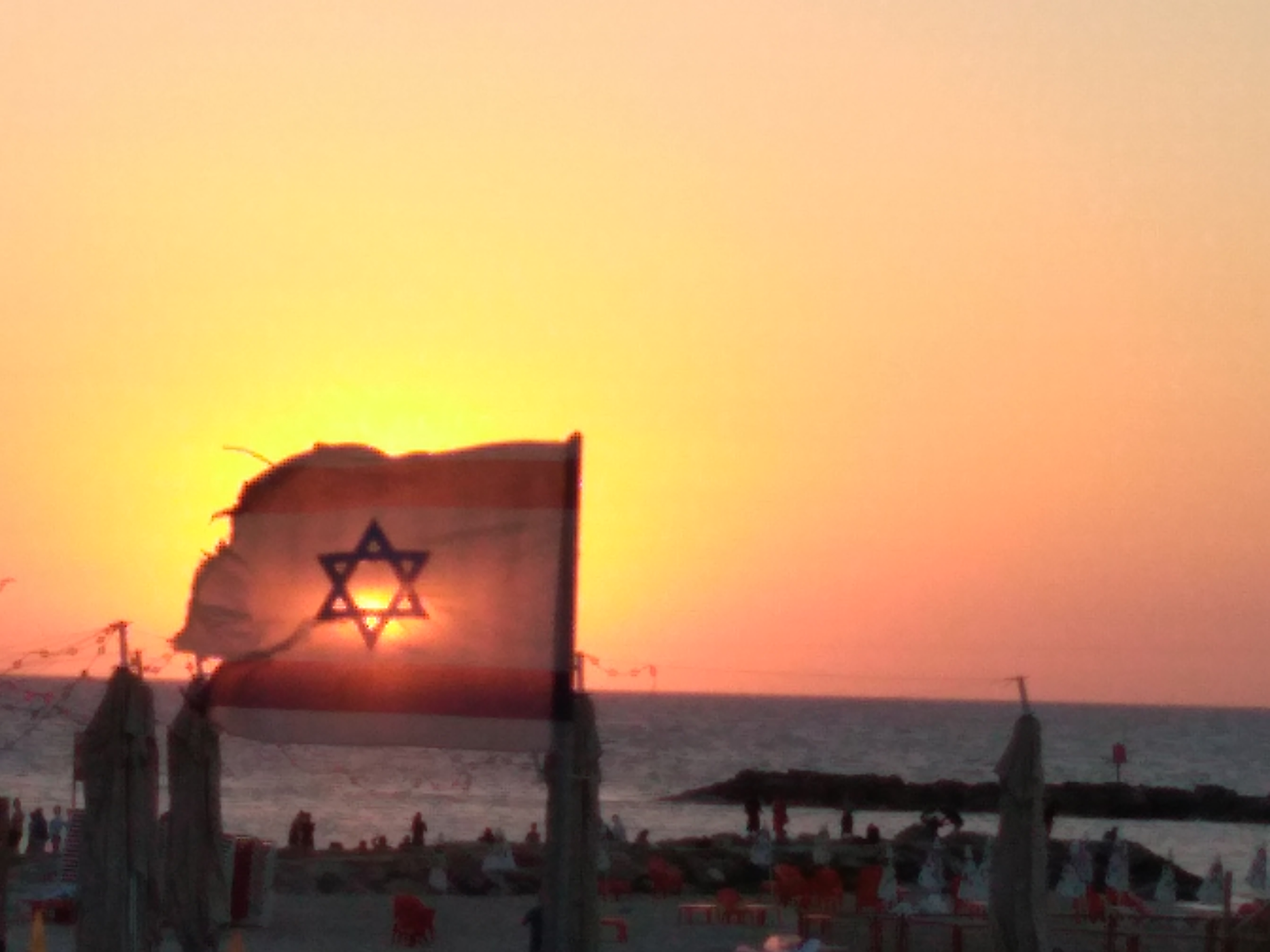 